                                                  ARGO SARONIC SELF-GUIDED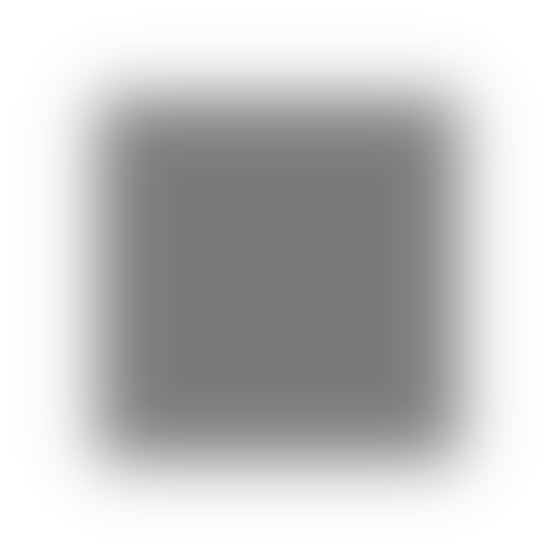 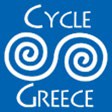 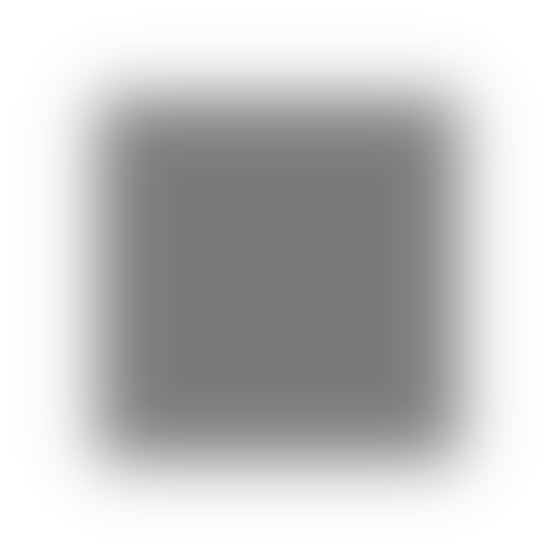 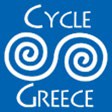                                                   Islands, Antiquities, Rural RoadsDESCRIPTIONThe Argo Saronic region lies in the southeastern “finger” of the Peloponnese Peninsula, a stimulating region to cycle which Lonely Planet named the #1 European destination in 2016.In this predominantly rural region you bike directly to two four historical sites, Ancient Corinth, Ancient Nemea, the Epidavros Theatre and the beehive tombs at Ancient Mycenae.  Enjoy healthy Mediterranean food and local hospitality.  You immerse yourself in slow-moving Greece where most of the route is on back roads with negligible traffic.Your favorite mainland town will be Nafplio, modern Greece’s first capital, with elegant neo-Classical Venetian homes and a towering 17th century fortress, the Palamidi.  You will also be endeared to the little islands of Spetses and Poros, both of which are low key and easy to discover on two wheels.Before or after your self-guided tour, we recommend booking the Athens Add-on that immerses you in the culture of Athens and the Attica region with exciting activities:  Historic Central Athens bike tour (90% traffic free), Acropolis & Acropolis Museum with professional guide, Temple of Poseidon coastal cycling, Attica wine tasting, Temple of Artemis.DETAILS     ITINERARY Arrive at least one day early to Athens to test ride the bikes.During the tour leave your luggage in the hotel and it will be transferred to your next destination.The itinerary below is standard, but it can be changed to add days or delete destinations. For example, we encourage you to consider staying 3 nights on Spetses so that you can take the day boat to Hydra island lovely.Day 1    СorinthWe meet you in the morning at Piraeus port to give you the bikes and take your luggage.  Take the 40 minute ferry to Salamina island, the site where in 480 BC the Greeks trounced the Persians in the famous Battle of Salamis.   Cycle across the island (13 km, 8 miles) to a second 10 minute ferry to get back on the mainland.  Follow the old National highway along the coast to the Corinth Canal and then to your seaside hotel on Kalamaki Beach in Isthmia. 49km, 30 milesDay 2    NemeaOn today’s ride bike from your hotel to Ancient Corinth where St. Paul preached the Corinthians.  Option to ascend the archaic Akrokorinthos Fortress with magnificent 360 degree views of two gulfs.  Final destination is Ancient Nemea, one of the four sites in ancient Greece where Games were held (also Olympia, Isthmia and Delphi ).  Enjoy a picnic lunch at a Nemean winery.  50.40 km, 31.30 milesDay 3   Nafplio  Leaving Nemean region, bike to Ancient Mycenae, home of King Agamemnon who launched the Trojan War.   His beehive tomb will astound you.  Take time to visit the Lion’s Gate and cistern.  Bike to Nafplio, the prettiest city in the Peloponnese and modern Greece’s first capital   43.30 km, 27 milesDay 4  Nafplio   Cycle to 3rd century BC Epidavros Theatre, a World Heritage Site with impeccable acoustics.  Stand on the last tier to hear a whisper from center stage.  Stop to explore an unheralded ancient Mycenae Bridge.  On the way back stop at Vivari beach for swimming and lunch at a seaside taverna. 72.55 km, 44.50 milesDay 5   Spetses island   The route from Nafplio to Spetses (via Kosta port) is the most challenging of the tour but also exhilarating to reach the top of the climb at 608 m, 1994 feet, total biking 83 km, 51 miles.    Or our luggage transfer driver can meet you at Karnezeika village for a vehicle transfer to the summit and then bike the rest of the way to Kosta port to catch a 10 minute water taxi to Spetses.   With transfer 60 km, 37 miles  Day 6   Spetses island Bike the only loop road around adorable little Spetses island which is basically car-free.  Half-way around the island stop to swim inside a pirate’s sea cave.   Perhaps you’ll opt for a romantic jaunt in a horse-drawn carriage, so popular on the island. 24 km, 15 milesHydra Option:   Stay 3 nights on Spetses and with the extra day take the morning 30 minute boat to elegant Hydra island and return that evening.   Lots to do, including a four hour roundtrip hike up to a monastery.Day 7   Poros islandTake the short water taxi from Spetses back to the mainland to hug the southern coast to Galatas port for the short 10 minute ferry to Poros, an island with several great beaches.   The route is flat until the last 13 km and then there’s a steep 4 km climb.  Visit a traditional weaver on Poros.   59 km, 37 milesDay 8   DepartLeave the bikes and bike gear on Poros and take a 1 hour Flying Dolphin hydrofoil to Piraeus port in Athens.   Daily departures with morning, afternoon and evening choices.COST & INCLUSIONSCost in euros based on double occupancySee daily exchange ratesTOUR INCLUSIONS7 nights Accommodations: 3-4 star hotels, primarily family owned and operated, ranging from boutique hotels to seaside upscale hotels. Tasteful, clean, air-conditioned, private bath, abundant hospitality, comfort. All accommodations are standard doubles with option for upgrade.  All accommodations serve breakfast, usually buffet style. Tour prices are based on double occupancy.5 luggage transfers: Piraeus to Corinth > Corinth to Nemea > Nemea to Nafplio > Nafplio to Spetses > Spetses to Poros    Bikes: Specialized road bike. Triple chain ring, 27 gears, carbon fiber fork. Carbon Tarmac bikes are available as an upgrade for 400 euros.   Electric bikes are available as an upgrade for 350 euros.   Regular pedals or toe clips on request. You are welcome to bring your own clip-in pedals and shoes. See Our Bikes and Our GearBike gear: 2 water bottles, helmet, handlebar pouch, odometer, lock, rear rack on request.Bike tools: hand pump, patch kit, tire irons, spare tube, multi-tool. One set per group.GPS device:  Oregon 450 with programmed routes, arrow indicating route and turns. Bike mount for GPS. One device/mount per group.Cue sheets:   turn by turn directions plus distance/elevation profilesBike Routes:   Options  (1) RideWithGPS tour routes to upload to your iphone or Android with voice narration – bring your own bike mount  (2)  GPX tracks to download to your device – bring your own bike mount  (3) we provide you a Garmin Oregon 450 GPS device with programmed routes, no narration, plus bike mount.Meals: Breakfasts are included at each hotel.  Picnic lunch on Day 2.  Buffet dinner at hotel on Day 1. Home cooked gourmet meal with organic ingredients from garden and wine tasting at hotel on Day 2Map of the regionMobile phone: one per couple with 10 euros phone card.Trip packet: useful and interesting information about the regionCycleGreece jersey: short sleeved, rear pockets, locally madeCycleGreece lightweight backpack:  17” x 13”,  43cm x 33cmGratuities, tips and 24% VAT taxesTOUR EXCLUSIONSInternational airfare to/from GreeceTransfer from Athens Airport to Athens on arrivalTransfer from Piraeus port to your next destination on Day 8Athens hotel – we can assist with recommendations and/or bookingsAll meals except daily breakfast, 1 picnic lunch, two dinnersFerry from Piraeus to Salamina island on Day 1 — 3 eurosFerry from Salamina to mainland on Day 1 — 70 centsWater taxi between Spetses and mainland — 20 euros one wayWater taxi or ferry between Poros and mainland — 3 euros one wayPrivate licensed guides at archaeology sites – we can arrange professional guides on request at 120 euros per group for one hour tour, excluding entry fees of 12 euros per person per siteAdditional GPS device — 50 euros per deviceTravel insurance – required or proof that your medical insurance applies in Greece. We are official agents of Travel Guard and can book your policy or provide a quote.TAKE NOTEParticipants are required to sign our WaiverParticipants are required to agree to the Booking AgreementTravel Insurance is required as a condition for participation in a CycleGreece tourSee the website for more details about ACCOMMODATIONS, EXTRAS, ADD-ONS, MAP and BOOKING AGREEMENTCYCLEGREECENew York: 244 Fifth Avenue Suite C214, New York, NY 10001-7604, Tel: +1 800-867-1753Athens, Greece: 5 Demertzi, Paleo Faliro Greece 17562, Tel: +30 210-921-8160 Colleen McGuire, Managing Director Mob: +30 693-715-0108 www.CycleGreece.com	info@CycleGreece.comDateschoose your datesDuration7 nights, 8 days standard tour — opt for more days or less days (minimum 5 days)Add-onsyes, Athens – see Add-on tabArrival CityAthensArrival transfersee Extras tabTour Start PointPiraeus portTour End PointPoros island to Piraeus portMinimum Age18Total Mileage394 km, 245 miles for standard 8 day tour Highest Elevation608 m 1994 feet (or 496 meters, 1627 feet with transfer)RatingActive to Moderate – see Rating System1-2 riders2450 euros per person3,4 riders2220 euros per personSingle Supplement750 euros